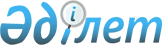 Қазақстан Республикасы Үкіметінің 2000 жылғы 27 желтоқсандағы N 1902 қаулысын жою туралыҚазақстан Республикасы Үкіметінің қаулысы 2001 жылғы 3 қаңтар N 3     Қазақстан Республикасының Үкіметі қаулы етеді:     1. "Қазақстан Республикасы Үкіметінің резервінен қаражат бөлу туралы" Қазақстан Республикасы Үкіметінің 2000 жылғы 27 желтоқсандағы N 1902 P001902_  қаулысы жойылсын.     2. Осы қаулы қол қойылған күнінен бастап күшіне енеді.     Қазақстан Республикасының       Премьер-Министрі     Мамандар:     Багарова Ж.А.     Икебаева А.Ж.
					© 2012. Қазақстан Республикасы Әділет министрлігінің «Қазақстан Республикасының Заңнама және құқықтық ақпарат институты» ШЖҚ РМК
				